Центр дополнительного профессионального образованияприглашает на программу повышения квалификацииСоциальное проектирование Курс предназначен для руководителей и специалистов некоммерческих неправительственных организаций, социальных предпринимателей и всех заинтересованных лиц.Обучающий курс посвящен социальному проектированию - от поиска идеи до механизма реализации.Цель курса - дать участникам практические инструменты реализации социальных инициатив и навыки подготовки социальных проектов.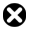 Uptolike4TalkВКонтактеFacebookОдноклассникиGoogle+TwitterMail.ruPinterestEvernoteВ кругу ДрузейTumblrLiveJournalPinmePocketБобрДобрBloggerDiggDeliciousInstapaperLiveInternetLinkedInMySpaceReadabilitySurfingbirdStumbleUponПо почтеUPTOLIKE - модули социальной активности для вашего сайта. Основные темы курса:  Современные концепции социально-проектной деятельности. Особенности социального проектирования.Пространство проектирования. Формирование проектного замысла, его оформление.Процесс проектирования. Методики коллективной работы в процессе проектирования. Организационный механизм реализации проекта. Управление проектами. Социальное прогнозирование и экспертиза.Защита социального проекта.Занятия проходят в форме лекций, практикумов и деловых игр, которые способствуют формированию навыков по социальному проектированию и экспертной оценке проектов.Продолжительность  обучения: 24 часа.Форма обучения: очно-заочная (вечерняя).Документ об образовании: удостоверение о повышении квалификации.  Стоимость обучения: 3 800 рублей.За подробной информацией обращаться по адресу:г. Пермь, Бульвар Гагарина – 59,  каб. 103   Контактный тел./факс (342) 282-01-10.Е-mail: odo@rsute.perm.ru,  www.rea.perm.ruПЕРМСКИЙ ИНСТИТУТ (филиал)федерального государственного бюджетного образовательного учреждения высшего образования«Российский экономический университет им. Г. В. Плеханова»ПЕРМСКИЙ ИНСТИТУТ (филиал)федерального государственного бюджетного образовательного учреждения высшего образования«Российский экономический университет им. Г. В. Плеханова»